13. 12.			Učivo 1.C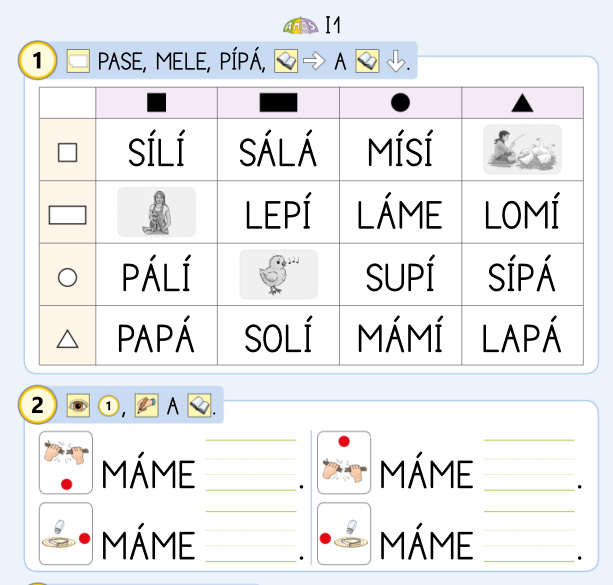 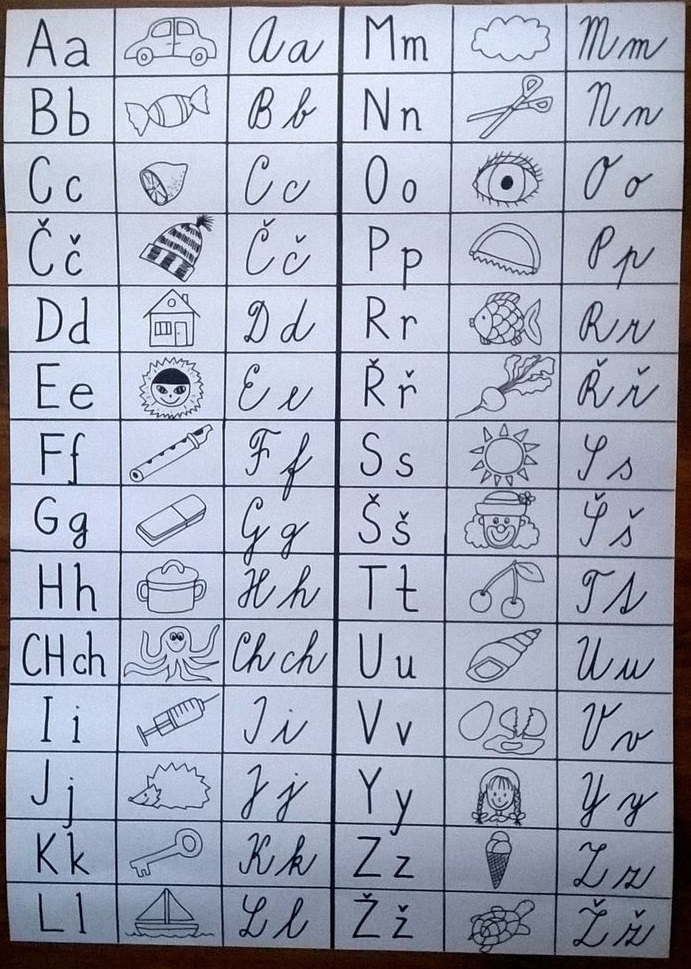 JMÉNO: _________________________PEPA JE VE                   .  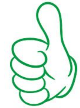 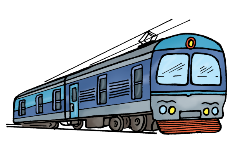 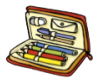 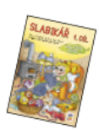 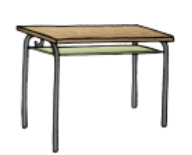 NA              MÁ        A         .  U PEPY JE OTA.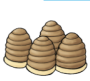 NESE MU 		    .	JE TU I YVONA.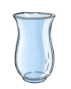 TA UMÝVÁ          .DenPředmětUčivo (pracovní sešit)DÚSTČJPředložky VE, V (vezmi hračku a někam ji budeme ve třídě dávat: prasátko je ve skříni, ve třídě, v hrnku, v batohu, v květináči…) 
SL 22/1 a 4SL 22/3 čtení s porozuměním + kopie na odpovědiPísanka str. 10-11 
možnost obtáhnout si dřevěná  montessori písmenka (která mi tvarově nejdou) na policiZČ SL str. 14 - čteníVystřihnout nová písmena (V,N,Y)ČJ půlenáAbeceda – vybarvujeme známá písmena - PLSL dokončit str. 21, 22/2 a 4 (rychlíci stihli i stranu 23)MPS 51/1 vláčky – samo co nejvíce řešení a evidence na tabuliPS 51/3 – porovnávání, společně + cv. 4Dokončení PL z úterkaČJPS ÁMOS 28/1 a 2 (čtení slov v řádku a sloupci) – kopie hned pod tabulkou. Orientace v tabulce – cv. 2 – napiš na řádek slovo, které leží pod slovem LÁME…)Čtení knihy